PHÒNG GDĐT HUYỆN THANH TRÌ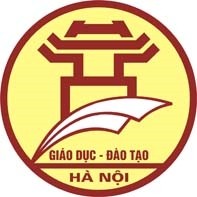 THCS VẠN PHÚCCỘNG HÒA XÃ HỘI CHỦ NGHĨA VIỆT NAMĐộc lập - Tự do - Hạnh phúc===oOo===Thanh Trì, ngày 18 tháng 9 năm 2023LỊCH CÔNG TÁC TUẦNTừ ngày 18/09/2022 đến ngày 23/09/2022HIỆU TRƯỞNGĐặng Thị ThảoBuổiGiờHọ và tênNội dung công việcĐịa điểmLãnh đạo / Người phối hợpLãnh đạo / Người phối hợpThứ Hai 18/09Thứ Hai 18/09Thứ Hai 18/09Thứ Hai 18/09Thứ Hai 18/09Thứ Hai 18/09Thứ Hai 18/09    S:07:15Đặng Thị Thảo - Hiệu trưởngTrực và làm việc tại trường    S:10:45Đặng Thị Thảo - Hiệu trưởngHọp HĐSPC:13:30Đặng Thị Thảo - Hiệu trưởngTrực và làm việc tại trườngS:07:15Phạm Thị Đức Hạnh – Phó Hiệu trưởngTrực và làm việc tại trườngS:10:45Phạm Thị Đức Hạnh – Phó Hiệu trưởngHọp HĐSPC:13:30Phạm Thị Đức Hạnh – Phó Hiệu trưởngTrực và làm việc tại trườngThứ Ba 19/09Thứ Ba 19/09Thứ Ba 19/09Thứ Ba 19/09Thứ Ba 19/09Thứ Ba 19/09Thứ Ba 19/09   S:07:15Đặng Thị Thảo - Hiệu trưởngTrực và làm việc tại trườngC:13:30Đặng Thị Thảo - Hiệu trưởngTrực và làm việc tại trường    S:07:15Phạm Thị Đức Hạnh – Phó Hiệu trưởngTrực và làm việc tại trườngC:13:30Phạm Thị Đức Hạnh – Phó Hiệu trưởngTrực và làm việc tại trườngThứ Tư 20/09Thứ Tư 20/09Thứ Tư 20/09Thứ Tư 20/09Thứ Tư 20/09Thứ Tư 20/09Thứ Tư 20/09   S:07:15Đặng Thị Thảo - Hiệu trưởngTrực và làm việc tại trường C:13:30Đặng Thị Thảo - Hiệu trưởngTrực và làm việc tại trường    S:07:15Phạm Thị Đức Hạnh – Phó Hiệu trưởngTrực và làm việc tại trường C:13:30Phạm Thị Đức Hạnh – Phó Hiệu trưởngTrực và làm việc tại trườngThứ Năm 21/09Thứ Năm 21/09Thứ Năm 21/09Thứ Năm 21/09Thứ Năm 21/09Thứ Năm 21/09Thứ Năm 21/09   S:07:30Đặng Thị Thảo - Hiệu trưởngDự chung kết cuộc thi Nhà giáo Thanh Trì tâm huyết sáng tạoC:13:30Đặng Thị Thảo - Hiệu trưởngTrực và làm việc tại trường    S:07:15Phạm Thị Đức Hạnh – Phó Hiệu trưởngTrực và làm việc tại trường C:13:30Phạm Thị Đức Hạnh – Phó Hiệu trưởngTrực và làm việc tại trườngBuổiGiờHọ và tênNội dung công việcĐịa điểmLãnh đạo / Người phối hợpThứ Sáu 22/09Thứ Sáu 22/09Thứ Sáu 22/09Thứ Sáu 22/09Thứ Sáu 22/09Thứ Sáu 22/09S:07:15Đặng Thị Thảo - Hiệu trưởngTrực và làm việc tại trường C:13:30Đặng Thị Thảo - Hiệu trưởngTrực và làm việc tại trườngS:07:15Phạm Thị Đức Hạnh – Phó Hiệu trưởngTrực và làm việc tại trường C:13:30Phạm Thị Đức Hạnh – Phó Hiệu trưởngTrực và làm việc tại trườngThứ Bảy 23/09Thứ Bảy 23/09Thứ Bảy 23/09Thứ Bảy 23/09Thứ Bảy 23/09Thứ Bảy 23/09S:07:15Đặng Thị Thảo - Hiệu trưởngTrực và làm việc tại trườngC:13:30Đặng Thị Thảo - Hiệu trưởngTrực và làm việc tại trườngS:07:15Phạm Thị Đức Hạnh – Phó Hiệu trưởngTrực và làm việc tại trường C:13:30Phạm Thị Đức Hạnh – Phó Hiệu trưởngTrực và làm việc tại trường